03/17/2020A World Conflict Playlist - Interwar DictatorsEssential Question: What motivated the nations of Europe to form alliances? 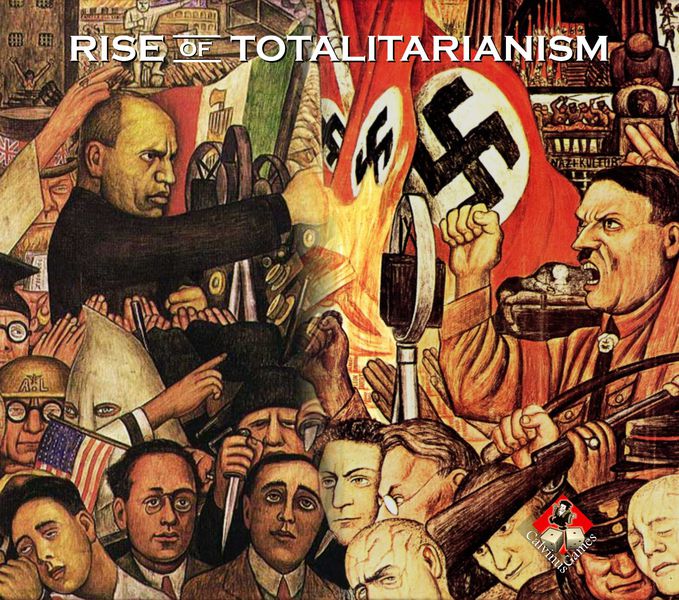 Objective: compare the political and economic differences between fascism and communism on a t-chartStandards: 7.H.2.1Slide #s: 30 -50 